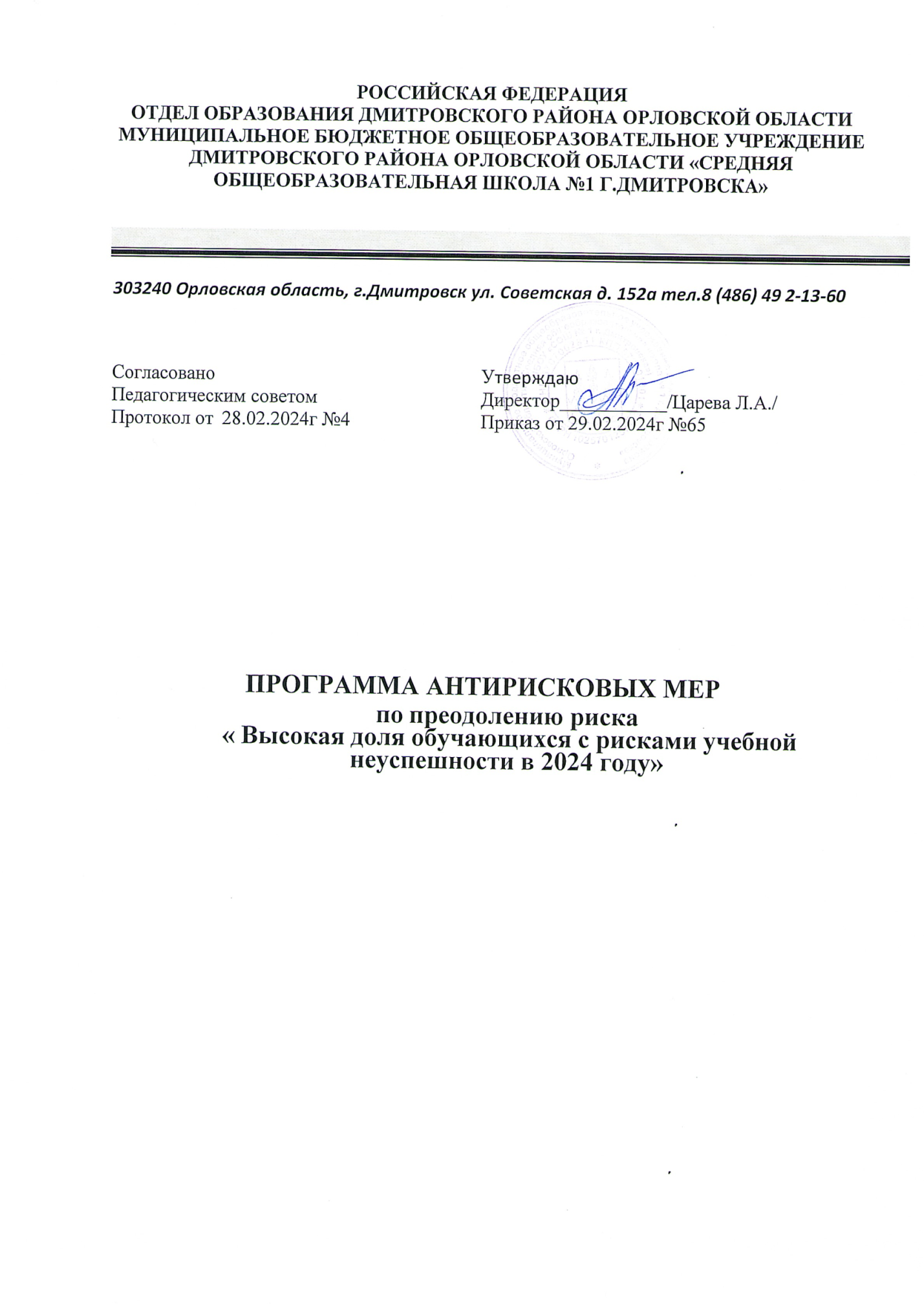 Программа антирисковых мер по преодолению риска«Высокая доля обучающихся с рисками учебной неуспешности»Приложение 1.Дорожная карта реализации Программы антирисковых мерпо преодолению риска «Высокая доля обучающихся с рисками учебной неуспешности»Цели и задачи программыЦель: Снижение доли учащихся с рисками учебной неуспешности за счет создания условий для эффективного обучения и повышения мотивации к учебной деятельности.ЗАДАЧИ:Обеспечить индивидуализацию образовательной деятельности, за счет разработки и внедрения индивидуальных образовательных маршрутов, разработать адресные образовательные программы ВУД для слабоуспевающих инеуспевающих обучающихся, в том числе, для детей с особыми образовательными потребностями на всех уровнях образования.Формирование	положительного	отношения	к	учению	у	неуспевающих школьниковПовысить методическую компетенцию педагогов для успешной организации работы с учащимися с низкими образовательными результатами.Вовлечение родителей в образовательную деятельность и управление школьной жизнью (обновление содержания сотрудничества с родителями).Целевые показатели1.Разработка индивидуальных образовательных маршрутов для 100% обучающихся с индексом низких образовательных результатов: - по итогам ВПР 2023-2024 учебный год- по итогам ОГЭ 2024гРазработка программ ВУД в поддержку предметов.Вовлечение в образовательную деятельность и реализацию программ центра «Точка роста» 100% обучающихся с индексом низких образовательных результато.в4.Повышение квалификации педагогических работников в ОИРО5.Вовлечение не менее 80% родителей (законных представителей) в реализацию ИОМ обучающихся с индексом низких образовательных результатов, образовательную деятельность и управление жизнью школы.6.Заседания Совета профилактики не менее 1 раза в четверть.Методы сбора и обработки информацииФедеральная информационная система оценки качества образования (ФИСОКО) личный кабинет ОО, раздел аналитика. Проведение мониторингов, анализ документации, посещение уроков. Систематизация полученной информации, анализ имеющихся данных.Сроки реализации программыПодготовительный. Программа антирисковых мер – до 29 февраля 2024гОсновной этап – реализация запланированных мероприятий, осуществление систематического мониторинга хода реализации программы – до конца ноября 2024г.Завершающий – мониторинг, обсуждение результатов, планирование – декабрь 2024г.Меры/мероприятия по  достижениюцели и задач1. Обеспечить индивидуализацию образовательной деятельности, за счет разработки и внедрения индивидуальных образовательных маршрутов- Разработка ИОМов для обучающихся, имеющих трудности в обучении;- Внедрение цифровой модели ЦОС в рамках регионального проекта «Цифровая образовательная среда». - Организация работы педагогов и обучающихся на цифровой платформе «СФЕРУМ», ФГИС «Моя школа» - Разработка программ ВУД в поддержку учебных предметов (по математике, русскому языку) - Организация работы «Совета профилактики» направленная на сокращение пропусков без уважительной причины;2. Формирование положительного отношения к учению у неуспевающих школьников- Вовлечение обучающихся в общественно-значимую деятельность по направлениям РДДМ, Юнармия, волонтерство. - Участие обучающихся в реализации проекта «Успех каждого ребенка» и центра «Точка роста»- Организация участия обучающихся в проекте «Билет в будущее» 3.Повысить методическую компетенцию педагогов для успешной организации работы с учащимися с рисками учебной неуспешности- Организация повышения квалификации педагогических. - Участие педагогов в вебинарах БУ  ОО ДПО «Институт развития образования» по подготовки к ГИА - Разработка и реализация плана деятельности школьных методических объединений по повышению качества предметного образования и профилактики школьной неуспеваемости - Проведение индивидуальных собеседований с педагогами, показывающими низкие результаты ГИА, ВПР с целью выявления оценки эффективности применяемых технологий и методических приемов4.Вовлечение родителей в образовательную и воспитательную деятельность, управление школьной жизнью (обновление содержания сотрудничества с родителями).- Участие родителей в качестве общественных наблюдателей для внутренних и внешних процедур по оценке качества образования.Участие родителей в мероприятиях по вовлечению в деятельность, направленную на снижение учебной неуспешности обучающихся.- Организация просветительской работы с родителями по различным тематикам — встречи, собрания, совещания, консультации, используя информационные ресурсы.-Обеспечение доступности и открытости (прозрачности) информации: стенды, баннеры, вкладки на сайтах, информирование о реализуемых образовательных программах, актуальное обновление информационной среды в ОУ.- Приглашение родителей слабоуспевающих учащихся на заседание «Совета профилактики» школы с целью выявления и устранения причин их неуспеваемости.Ожидаемые конечные результаты реализации программы1. Реализация идивидуальных образовательных маршрутов для 100% обучающихся с индексом низких образовательных результатов: - по итогам ВПР 2023-2024 учебный год- по итогам ОГЭ 2024г2.Разработаны и реализованы адресные образовательные программы по ВУД в поддержку предмета3.Вовлечение обучающихся в общественно-значимую деятельность школы.4.Повышение доли педагогов учувствовавших в курсах повышения квалификации и прохождение аттестации на первую и высшую квалификационную категорию.5.Вовлечение родителей в деятельность школы.6.Обеспечено 100% достижение целевых показателей программы.ИсполнителиРабочая группа, в состав которой входят: Царева Л.А. - директор МБОУ»СОШ №1 г.Дмитровска»Ключерова Н.И. - заместитель директора  Трусова М.А. - методист А.Ю., Руководители школьных методических объединений: Долгова Г.А., Звягинцева Е.А., Хомякова Н.А., Чижикова Н.Е., Тишкин В.Г., Кривошеева Н.В.Классные руководители 1-11 классов.ПриложениеДорожная карта реализации Программы антирисковых мер по преодолению высокой доли обучающихся с рисками учебной неуспешностиЗадачаМероприятиеСроки реализацииОтветственныеУчастники1.	Обеспечить индивидуализацию образовательного процесса, за счет разработки и внедрения индивидуальных образовательных маршрутов. Разработать адресные образовательные программы ВУД для слабоуспевающих и неуспевающих обучающихся, в том числе, для детей с особыми образовательными потребностями на всех уровнях образования.Анализ промежуточной аттестации по итогам каждой четверти (1-9 кл), по итогам полугодий (10-11 кл) определение затруднения при освоении образовательной программы.МартМайОктябрьДекабрь Директор, замдиректора, методистПедагоги школы1.	Обеспечить индивидуализацию образовательного процесса, за счет разработки и внедрения индивидуальных образовательных маршрутов. Разработать адресные образовательные программы ВУД для слабоуспевающих и неуспевающих обучающихся, в том числе, для детей с особыми образовательными потребностями на всех уровнях образования.Разработка и внедрение ИОМ для слабоуспевающих, неуспевающих, детей с особыми образовательными потребностями, используя информационные ресурсы10.03.2024-10.04.2024Директор, замдиректора, методист, руководители ШУМО, педагог-психолог, социальный педагог, учитель-логопедПедагоги школы1.	Обеспечить индивидуализацию образовательного процесса, за счет разработки и внедрения индивидуальных образовательных маршрутов. Разработать адресные образовательные программы ВУД для слабоуспевающих и неуспевающих обучающихся, в том числе, для детей с особыми образовательными потребностями на всех уровнях образования.Проведение внешних оценочных процедур с целью выявления обучающихся с рисками учебной неуспешности по различным предметам. (Проведение ВПР)1.03.2024-19.05.2024Директор, замдиректораПедагоги школы1.	Обеспечить индивидуализацию образовательного процесса, за счет разработки и внедрения индивидуальных образовательных маршрутов. Разработать адресные образовательные программы ВУД для слабоуспевающих и неуспевающих обучающихся, в том числе, для детей с особыми образовательными потребностями на всех уровнях образования.Проведение занятий по подготовке к ГИА-2024, ВПР01.09.2023-27.05.2024Директор, замдиректораПедагоги школы1.	Обеспечить индивидуализацию образовательного процесса, за счет разработки и внедрения индивидуальных образовательных маршрутов. Разработать адресные образовательные программы ВУД для слабоуспевающих и неуспевающих обучающихся, в том числе, для детей с особыми образовательными потребностями на всех уровнях образования.Анализ итоговой аттестации за год 2023-2024 уч.год и результатов ВПР , выявление группы риска обучающихся 1-11 классов и определение затруднения при освоении образовательной программы (с учетом индекса НР)30.05.2024-30.06.2024Директор, замдиректораПедагоги школы1.	Обеспечить индивидуализацию образовательного процесса, за счет разработки и внедрения индивидуальных образовательных маршрутов. Разработать адресные образовательные программы ВУД для слабоуспевающих и неуспевающих обучающихся, в том числе, для детей с особыми образовательными потребностями на всех уровнях образования.Разработка и внедрение адресных образовательных программ ВУД для слабоуспевающих и неуспевающих обучающихся.Май 2024Руководители ШУМО, педагоги школыПедагоги школы2.	   2.Формирование положительногоотношения к учению у неуспевающих школьниковВнедрение цифровой модели ЦОС в рамках регионального проекта «Цифровая образовательная среда»Вовлечение обучающихся в общественно-значимую деятельность по направлениям РДДМ, Юнармия, волонтерство.Участие обучающихся в реализации проекта «Успех каждого ребенка» и центра «Тоска роста»Организация участия обучающихся в проекте «Билет в будущее»- Тренинги для слабоуспевающих, неуспевающих, детей с особыми образовательными потребностями.-Изучение уровня тревожности со слабоуспевающими обучающимисяСентябрь 2023-май2024 годаДиректор, замдиректора,советник по воспитательной работе, руководитель подразделения «Точка роста»,методист, педагог-психологКлассные руководители 1-11 классов,Обучающиеся школы   3.Повыситьметодическую компетенцию педагогов для успешной организации работы с учащимися с низкими образовательными результатами.Организация работы ШУМО по вопросам реализации работы с детьми, испытывающие проблемы в обучении.в соответствии сутвержденными графикамиДиректор, замдиректораУправленческаякоманда рабочая группа   3.Повыситьметодическую компетенцию педагогов для успешной организации работы с учащимися с низкими образовательными результатами.Рекомендации учителям использовать современные образовательные технологии образовательные платформы ( Я класс, Учи.ру, Решу ОГЭ, ФИПИ и т.п.)До 30.05.2024гЗамдиректора, руководители ШУМОУправленческаякоманда рабочая группа   3.Повыситьметодическую компетенцию педагогов для успешной организации работы с учащимися с низкими образовательными результатами.Участие педагогов в вебинарах БУ  ОО ДПО «Институт развития образования» по подготовки к ГИАв соответствии сутвержденными графикамиЗамдиректора, руководители ШУМОУправленческаякоманда рабочая группа   3.Повыситьметодическую компетенцию педагогов для успешной организации работы с учащимися с низкими образовательными результатами.-Проведение региональных репетиционных экзаменов в форме ОГЭ, ЕГЭ по математике (проверка и оценивание работ учителем) с последующим ознакомлением с результатами родителей-Проведение школьных репетиционных экзаменов в форме ОГЭ, ЕГЭ по математике, русскому языку, предметов по выбору (проверка и оценивание работ учителем) с последующим ознакомлением с результатами родителейНоябрь 2023-март 2024Директор, замдиректора, руководители ШУМОобучающиеся школы    3.Повыситьметодическую компетенцию педагогов для успешной организации работы с учащимися с низкими образовательными результатами.-Проведение совещания при директоре по результатам региональных репетиционных экзаменов в форме ОГЭ, ЕГЭ по математике.-Проведение совещания при директоре по результатам школьных репетиционных экзаменов в форме ОГЭ, ЕГЭ по математике., русскому языку и предметов по выбору.Ноябрь 2023-март 2024Директор, замдиректора, руководители ШУМОПедагоги школы   3.Повыситьметодическую компетенцию педагогов для успешной организации работы с учащимися с низкими образовательными результатами.Организация индивидуальных консультаций по подготовке обучающихся к ГИА в каникулярное времяОктябрь 2023, март 2024Замдиректора, педагогиПедагоги школы   3.Повыситьметодическую компетенцию педагогов для успешной организации работы с учащимися с низкими образовательными результатами.Проведение педагогического совета  «Организация работы со слабоуспевающими, неуспевающими обучающимися» Февраль 2024Директор, замдиректораПедагоги школы    3.Повыситьметодическую компетенцию педагогов для успешной организации работы с учащимися с низкими образовательными результатами.Проведение педагогического совета  подведение итогов по программе антирисковых мер по преодоленю риска «Высокая доля обучающихся с рисками учебной неуспешности»Ноябрь 2024гДиректор, замдиректораПедагоги школы   3.Повыситьметодическую компетенцию педагогов для успешной организации работы с учащимися с низкими образовательными результатами.Корректировка программы психолого-педагогического сопровождения обучающихся с рисками учебной неуспешностидо 01.04.2024гПедагог- психолог, социальный педагогУчителя предметники, классные руководители 9,11-х классов  4.Вовлечение родителей в образовательную и воспитательную деятельность, управление школьной жизнью (обновление содержания сотрудничества с родителями).Беседа и консультирование родителей по внедрению ИОМ для слабоуспевающих, неуспевающих, детей с особыми образовательными потребностями.Март-декабрь2024 годаДиректор, замдиректора, классные руководителиРодители   4.Вовлечение родителей в образовательную и воспитательную деятельность, управление школьной жизнью (обновление содержания сотрудничества с родителями).Организация общественного наблюдения родителями на ВПРМарт-апрель 2024Замдиректора Родители   4.Вовлечение родителей в образовательную и воспитательную деятельность, управление школьной жизнью (обновление содержания сотрудничества с родителями).Проведение родительского собрания по ознакомлению родителей  с порядком проведения и подготовки  к ВПР-Через родительские чаты  рекомендовать родителям осуществлять контроль за выполнением  домашней подготовки детей к ВПР, используя онлайн - платформы.Март 2024Директор, замдиректораРодители   4.Вовлечение родителей в образовательную и воспитательную деятельность, управление школьной жизнью (обновление содержания сотрудничества с родителями).Проведение родительского собрания «Роль родителей в формировании положительной мотивации к школе и учебе» Апрель 2024Классные руководители1-11 классовРодители   4.Вовлечение родителей в образовательную и воспитательную деятельность, управление школьной жизнью (обновление содержания сотрудничества с родителями).Обеспечение доступности и открытости (прозрачности) информации: стенды, баннеры, вкладки на сайтах, информирование о реализуемых образовательныхпрограммах, актуальное обновление информационной среды в ОУ.март-май 2024 годаДиректор, замдиректораРодители   4.Вовлечение родителей в образовательную и воспитательную деятельность, управление школьной жизнью (обновление содержания сотрудничества с родителями).Проведение родительских собраний по ознакомлению родителей  обучающихся 9,11-х  классов с целью ознакомления их с Порядком проведения ГИА по образовательным программам основного общего образования, среднего общего образования, «Дорожной карты» подготовки и проведения ГИА в 2024году, расписанием  ГИА-2024.Октябрь 2023-апрель 2024гДиректор, замдиректораРодители   4.Вовлечение родителей в образовательную и воспитательную деятельность, управление школьной жизнью (обновление содержания сотрудничества с родителями).Приглашение родителей слабоуспевающих учащихся на заседание Совета профилактики школы с целью профилактики их неуспеваемости.Раз в четвертьДиректор, замдиректора, социальный педагогРодители , педагоги  школы